世纪元亨V8病例征集表（示例）填写要求：必须完整填写项目：医院信息、病例基础信息、病史及临床症状、PCR检测项目、诊断结果、治疗方案、病例转归等，其余项目可根据实际工作，选择填写；项目可直接填写文字或黏贴检查报告照片（请尽量注明日期）；影像学检查结果请将图片电子版同时作为附件提交；可参考《世纪元亨V8病例征集表（示例）》填写，不明事宜可联系18514019639。医院信息医院信息医院信息医院信息医院信息医院信息医院信息医院信息医院信息医院信息医院信息医院信息医院名称医院名称XXXX动物医院XXXX动物医院XXXX动物医院XXXX动物医院XXXX动物医院大夫姓名大夫姓名XXXXXXXXX邮箱邮箱联系电话联系电话病例基础信息病例基础信息病例基础信息病例基础信息病例基础信息病例基础信息病例基础信息病例基础信息病例基础信息病例基础信息病例基础信息病例基础信息动物种类犬犬品种德牧德牧年龄年龄1.5Y1.5Y体重22.4kg性别公公绝育情况绝育情况未绝育就诊时间就诊时间就诊时间就诊时间2016.10.312016.10.31病史及临床症状（包含体况检查信息）病史及临床症状（包含体况检查信息）病史及临床症状（包含体况检查信息）病史及临床症状（包含体况检查信息）病史及临床症状（包含体况检查信息）病史及临床症状（包含体况检查信息）病史及临床症状（包含体况检查信息）病史及临床症状（包含体况检查信息）病史及临床症状（包含体况检查信息）病史及临床症状（包含体况检查信息）病史及临床症状（包含体况检查信息）病史及临床症状（包含体况检查信息）病史：前一天倦怠、食欲下降。没有呕吐、腹泻、咳嗽等。与其他犬、猫、羊、猪一起生活。平常吃犬粮，发病前一天吃了生牛皮。没有旅行史，没有受过伤。体况检查：警觉。T = 103.7°F (39.8°C), HR = 80 beats/min, RR = 20 breaths/min。粘膜粉红，脱水7-8%。腹部紧张。病史：前一天倦怠、食欲下降。没有呕吐、腹泻、咳嗽等。与其他犬、猫、羊、猪一起生活。平常吃犬粮，发病前一天吃了生牛皮。没有旅行史，没有受过伤。体况检查：警觉。T = 103.7°F (39.8°C), HR = 80 beats/min, RR = 20 breaths/min。粘膜粉红，脱水7-8%。腹部紧张。病史：前一天倦怠、食欲下降。没有呕吐、腹泻、咳嗽等。与其他犬、猫、羊、猪一起生活。平常吃犬粮，发病前一天吃了生牛皮。没有旅行史，没有受过伤。体况检查：警觉。T = 103.7°F (39.8°C), HR = 80 beats/min, RR = 20 breaths/min。粘膜粉红，脱水7-8%。腹部紧张。病史：前一天倦怠、食欲下降。没有呕吐、腹泻、咳嗽等。与其他犬、猫、羊、猪一起生活。平常吃犬粮，发病前一天吃了生牛皮。没有旅行史，没有受过伤。体况检查：警觉。T = 103.7°F (39.8°C), HR = 80 beats/min, RR = 20 breaths/min。粘膜粉红，脱水7-8%。腹部紧张。病史：前一天倦怠、食欲下降。没有呕吐、腹泻、咳嗽等。与其他犬、猫、羊、猪一起生活。平常吃犬粮，发病前一天吃了生牛皮。没有旅行史，没有受过伤。体况检查：警觉。T = 103.7°F (39.8°C), HR = 80 beats/min, RR = 20 breaths/min。粘膜粉红，脱水7-8%。腹部紧张。病史：前一天倦怠、食欲下降。没有呕吐、腹泻、咳嗽等。与其他犬、猫、羊、猪一起生活。平常吃犬粮，发病前一天吃了生牛皮。没有旅行史，没有受过伤。体况检查：警觉。T = 103.7°F (39.8°C), HR = 80 beats/min, RR = 20 breaths/min。粘膜粉红，脱水7-8%。腹部紧张。病史：前一天倦怠、食欲下降。没有呕吐、腹泻、咳嗽等。与其他犬、猫、羊、猪一起生活。平常吃犬粮，发病前一天吃了生牛皮。没有旅行史，没有受过伤。体况检查：警觉。T = 103.7°F (39.8°C), HR = 80 beats/min, RR = 20 breaths/min。粘膜粉红，脱水7-8%。腹部紧张。病史：前一天倦怠、食欲下降。没有呕吐、腹泻、咳嗽等。与其他犬、猫、羊、猪一起生活。平常吃犬粮，发病前一天吃了生牛皮。没有旅行史，没有受过伤。体况检查：警觉。T = 103.7°F (39.8°C), HR = 80 beats/min, RR = 20 breaths/min。粘膜粉红，脱水7-8%。腹部紧张。病史：前一天倦怠、食欲下降。没有呕吐、腹泻、咳嗽等。与其他犬、猫、羊、猪一起生活。平常吃犬粮，发病前一天吃了生牛皮。没有旅行史，没有受过伤。体况检查：警觉。T = 103.7°F (39.8°C), HR = 80 beats/min, RR = 20 breaths/min。粘膜粉红，脱水7-8%。腹部紧张。病史：前一天倦怠、食欲下降。没有呕吐、腹泻、咳嗽等。与其他犬、猫、羊、猪一起生活。平常吃犬粮，发病前一天吃了生牛皮。没有旅行史，没有受过伤。体况检查：警觉。T = 103.7°F (39.8°C), HR = 80 beats/min, RR = 20 breaths/min。粘膜粉红，脱水7-8%。腹部紧张。病史：前一天倦怠、食欲下降。没有呕吐、腹泻、咳嗽等。与其他犬、猫、羊、猪一起生活。平常吃犬粮，发病前一天吃了生牛皮。没有旅行史，没有受过伤。体况检查：警觉。T = 103.7°F (39.8°C), HR = 80 beats/min, RR = 20 breaths/min。粘膜粉红，脱水7-8%。腹部紧张。病史：前一天倦怠、食欲下降。没有呕吐、腹泻、咳嗽等。与其他犬、猫、羊、猪一起生活。平常吃犬粮，发病前一天吃了生牛皮。没有旅行史，没有受过伤。体况检查：警觉。T = 103.7°F (39.8°C), HR = 80 beats/min, RR = 20 breaths/min。粘膜粉红，脱水7-8%。腹部紧张。检查——CBC检查——CBC检查——CBC检查——CBC检查——CBC检查——CBC检查——CBC检查——CBC检查——CBC检查——CBC检查——CBC检查——CBCHCT    41.4% (40%-55%) MCV   70.2 fL (65-75 fL) MCHC  36.0 g/dL (33-36 g/dL)WBC         8820 cells/μL (6000-13,000 cells/μL)Neutrophils   7673 cells/μL (3000-10,500 cells/μL)Lymphocytes  353 cells/μL (1000-4000 cells/μL)Monocytes    441 cells/μL (150-1200 cells/μL)Platelets      74,000 platelets/μL (150,000-400,000 platelets/μL).HCT    41.4% (40%-55%) MCV   70.2 fL (65-75 fL) MCHC  36.0 g/dL (33-36 g/dL)WBC         8820 cells/μL (6000-13,000 cells/μL)Neutrophils   7673 cells/μL (3000-10,500 cells/μL)Lymphocytes  353 cells/μL (1000-4000 cells/μL)Monocytes    441 cells/μL (150-1200 cells/μL)Platelets      74,000 platelets/μL (150,000-400,000 platelets/μL).HCT    41.4% (40%-55%) MCV   70.2 fL (65-75 fL) MCHC  36.0 g/dL (33-36 g/dL)WBC         8820 cells/μL (6000-13,000 cells/μL)Neutrophils   7673 cells/μL (3000-10,500 cells/μL)Lymphocytes  353 cells/μL (1000-4000 cells/μL)Monocytes    441 cells/μL (150-1200 cells/μL)Platelets      74,000 platelets/μL (150,000-400,000 platelets/μL).HCT    41.4% (40%-55%) MCV   70.2 fL (65-75 fL) MCHC  36.0 g/dL (33-36 g/dL)WBC         8820 cells/μL (6000-13,000 cells/μL)Neutrophils   7673 cells/μL (3000-10,500 cells/μL)Lymphocytes  353 cells/μL (1000-4000 cells/μL)Monocytes    441 cells/μL (150-1200 cells/μL)Platelets      74,000 platelets/μL (150,000-400,000 platelets/μL).HCT    41.4% (40%-55%) MCV   70.2 fL (65-75 fL) MCHC  36.0 g/dL (33-36 g/dL)WBC         8820 cells/μL (6000-13,000 cells/μL)Neutrophils   7673 cells/μL (3000-10,500 cells/μL)Lymphocytes  353 cells/μL (1000-4000 cells/μL)Monocytes    441 cells/μL (150-1200 cells/μL)Platelets      74,000 platelets/μL (150,000-400,000 platelets/μL).HCT    41.4% (40%-55%) MCV   70.2 fL (65-75 fL) MCHC  36.0 g/dL (33-36 g/dL)WBC         8820 cells/μL (6000-13,000 cells/μL)Neutrophils   7673 cells/μL (3000-10,500 cells/μL)Lymphocytes  353 cells/μL (1000-4000 cells/μL)Monocytes    441 cells/μL (150-1200 cells/μL)Platelets      74,000 platelets/μL (150,000-400,000 platelets/μL).HCT    41.4% (40%-55%) MCV   70.2 fL (65-75 fL) MCHC  36.0 g/dL (33-36 g/dL)WBC         8820 cells/μL (6000-13,000 cells/μL)Neutrophils   7673 cells/μL (3000-10,500 cells/μL)Lymphocytes  353 cells/μL (1000-4000 cells/μL)Monocytes    441 cells/μL (150-1200 cells/μL)Platelets      74,000 platelets/μL (150,000-400,000 platelets/μL).HCT    41.4% (40%-55%) MCV   70.2 fL (65-75 fL) MCHC  36.0 g/dL (33-36 g/dL)WBC         8820 cells/μL (6000-13,000 cells/μL)Neutrophils   7673 cells/μL (3000-10,500 cells/μL)Lymphocytes  353 cells/μL (1000-4000 cells/μL)Monocytes    441 cells/μL (150-1200 cells/μL)Platelets      74,000 platelets/μL (150,000-400,000 platelets/μL).HCT    41.4% (40%-55%) MCV   70.2 fL (65-75 fL) MCHC  36.0 g/dL (33-36 g/dL)WBC         8820 cells/μL (6000-13,000 cells/μL)Neutrophils   7673 cells/μL (3000-10,500 cells/μL)Lymphocytes  353 cells/μL (1000-4000 cells/μL)Monocytes    441 cells/μL (150-1200 cells/μL)Platelets      74,000 platelets/μL (150,000-400,000 platelets/μL).HCT    41.4% (40%-55%) MCV   70.2 fL (65-75 fL) MCHC  36.0 g/dL (33-36 g/dL)WBC         8820 cells/μL (6000-13,000 cells/μL)Neutrophils   7673 cells/μL (3000-10,500 cells/μL)Lymphocytes  353 cells/μL (1000-4000 cells/μL)Monocytes    441 cells/μL (150-1200 cells/μL)Platelets      74,000 platelets/μL (150,000-400,000 platelets/μL).HCT    41.4% (40%-55%) MCV   70.2 fL (65-75 fL) MCHC  36.0 g/dL (33-36 g/dL)WBC         8820 cells/μL (6000-13,000 cells/μL)Neutrophils   7673 cells/μL (3000-10,500 cells/μL)Lymphocytes  353 cells/μL (1000-4000 cells/μL)Monocytes    441 cells/μL (150-1200 cells/μL)Platelets      74,000 platelets/μL (150,000-400,000 platelets/μL).HCT    41.4% (40%-55%) MCV   70.2 fL (65-75 fL) MCHC  36.0 g/dL (33-36 g/dL)WBC         8820 cells/μL (6000-13,000 cells/μL)Neutrophils   7673 cells/μL (3000-10,500 cells/μL)Lymphocytes  353 cells/μL (1000-4000 cells/μL)Monocytes    441 cells/μL (150-1200 cells/μL)Platelets      74,000 platelets/μL (150,000-400,000 platelets/μL).检查——血液生化检查——血液生化检查——血液生化检查——血液生化检查——血液生化检查——血液生化检查——血液生化检查——血液生化检查——血液生化检查——血液生化检查——血液生化检查——血液生化尿素氮         90 mg/dL (8-31 mg/dL)肌酐           4.6 mg/dL (0.5-1.6 mg/dL)血糖           110 mg/dL (70-118 mg/dL)总蛋白         5.1 g/dL (5.4-7.4 g/dL)白蛋白         2.4 g/dL (2.9-4.2 g/dL)球蛋白         2.7 g/dL (2.3-4.4 g/dL)ALT            42 U/L (19-67 U/L)AST            146 U/L (21-54 U/L)ALP            73 U/L (15-127 U/L)CK             1387 U/L (46-320 U/L)GGT            2 U/L (0-6 U/L)胆固醇         189 mg/dL (135-345 mg/dL)总胆红素       0.4 mg/dL (0-0.4 mg/dL).尿素氮         90 mg/dL (8-31 mg/dL)肌酐           4.6 mg/dL (0.5-1.6 mg/dL)血糖           110 mg/dL (70-118 mg/dL)总蛋白         5.1 g/dL (5.4-7.4 g/dL)白蛋白         2.4 g/dL (2.9-4.2 g/dL)球蛋白         2.7 g/dL (2.3-4.4 g/dL)ALT            42 U/L (19-67 U/L)AST            146 U/L (21-54 U/L)ALP            73 U/L (15-127 U/L)CK             1387 U/L (46-320 U/L)GGT            2 U/L (0-6 U/L)胆固醇         189 mg/dL (135-345 mg/dL)总胆红素       0.4 mg/dL (0-0.4 mg/dL).尿素氮         90 mg/dL (8-31 mg/dL)肌酐           4.6 mg/dL (0.5-1.6 mg/dL)血糖           110 mg/dL (70-118 mg/dL)总蛋白         5.1 g/dL (5.4-7.4 g/dL)白蛋白         2.4 g/dL (2.9-4.2 g/dL)球蛋白         2.7 g/dL (2.3-4.4 g/dL)ALT            42 U/L (19-67 U/L)AST            146 U/L (21-54 U/L)ALP            73 U/L (15-127 U/L)CK             1387 U/L (46-320 U/L)GGT            2 U/L (0-6 U/L)胆固醇         189 mg/dL (135-345 mg/dL)总胆红素       0.4 mg/dL (0-0.4 mg/dL).尿素氮         90 mg/dL (8-31 mg/dL)肌酐           4.6 mg/dL (0.5-1.6 mg/dL)血糖           110 mg/dL (70-118 mg/dL)总蛋白         5.1 g/dL (5.4-7.4 g/dL)白蛋白         2.4 g/dL (2.9-4.2 g/dL)球蛋白         2.7 g/dL (2.3-4.4 g/dL)ALT            42 U/L (19-67 U/L)AST            146 U/L (21-54 U/L)ALP            73 U/L (15-127 U/L)CK             1387 U/L (46-320 U/L)GGT            2 U/L (0-6 U/L)胆固醇         189 mg/dL (135-345 mg/dL)总胆红素       0.4 mg/dL (0-0.4 mg/dL).尿素氮         90 mg/dL (8-31 mg/dL)肌酐           4.6 mg/dL (0.5-1.6 mg/dL)血糖           110 mg/dL (70-118 mg/dL)总蛋白         5.1 g/dL (5.4-7.4 g/dL)白蛋白         2.4 g/dL (2.9-4.2 g/dL)球蛋白         2.7 g/dL (2.3-4.4 g/dL)ALT            42 U/L (19-67 U/L)AST            146 U/L (21-54 U/L)ALP            73 U/L (15-127 U/L)CK             1387 U/L (46-320 U/L)GGT            2 U/L (0-6 U/L)胆固醇         189 mg/dL (135-345 mg/dL)总胆红素       0.4 mg/dL (0-0.4 mg/dL).尿素氮         90 mg/dL (8-31 mg/dL)肌酐           4.6 mg/dL (0.5-1.6 mg/dL)血糖           110 mg/dL (70-118 mg/dL)总蛋白         5.1 g/dL (5.4-7.4 g/dL)白蛋白         2.4 g/dL (2.9-4.2 g/dL)球蛋白         2.7 g/dL (2.3-4.4 g/dL)ALT            42 U/L (19-67 U/L)AST            146 U/L (21-54 U/L)ALP            73 U/L (15-127 U/L)CK             1387 U/L (46-320 U/L)GGT            2 U/L (0-6 U/L)胆固醇         189 mg/dL (135-345 mg/dL)总胆红素       0.4 mg/dL (0-0.4 mg/dL).尿素氮         90 mg/dL (8-31 mg/dL)肌酐           4.6 mg/dL (0.5-1.6 mg/dL)血糖           110 mg/dL (70-118 mg/dL)总蛋白         5.1 g/dL (5.4-7.4 g/dL)白蛋白         2.4 g/dL (2.9-4.2 g/dL)球蛋白         2.7 g/dL (2.3-4.4 g/dL)ALT            42 U/L (19-67 U/L)AST            146 U/L (21-54 U/L)ALP            73 U/L (15-127 U/L)CK             1387 U/L (46-320 U/L)GGT            2 U/L (0-6 U/L)胆固醇         189 mg/dL (135-345 mg/dL)总胆红素       0.4 mg/dL (0-0.4 mg/dL).尿素氮         90 mg/dL (8-31 mg/dL)肌酐           4.6 mg/dL (0.5-1.6 mg/dL)血糖           110 mg/dL (70-118 mg/dL)总蛋白         5.1 g/dL (5.4-7.4 g/dL)白蛋白         2.4 g/dL (2.9-4.2 g/dL)球蛋白         2.7 g/dL (2.3-4.4 g/dL)ALT            42 U/L (19-67 U/L)AST            146 U/L (21-54 U/L)ALP            73 U/L (15-127 U/L)CK             1387 U/L (46-320 U/L)GGT            2 U/L (0-6 U/L)胆固醇         189 mg/dL (135-345 mg/dL)总胆红素       0.4 mg/dL (0-0.4 mg/dL).尿素氮         90 mg/dL (8-31 mg/dL)肌酐           4.6 mg/dL (0.5-1.6 mg/dL)血糖           110 mg/dL (70-118 mg/dL)总蛋白         5.1 g/dL (5.4-7.4 g/dL)白蛋白         2.4 g/dL (2.9-4.2 g/dL)球蛋白         2.7 g/dL (2.3-4.4 g/dL)ALT            42 U/L (19-67 U/L)AST            146 U/L (21-54 U/L)ALP            73 U/L (15-127 U/L)CK             1387 U/L (46-320 U/L)GGT            2 U/L (0-6 U/L)胆固醇         189 mg/dL (135-345 mg/dL)总胆红素       0.4 mg/dL (0-0.4 mg/dL).尿素氮         90 mg/dL (8-31 mg/dL)肌酐           4.6 mg/dL (0.5-1.6 mg/dL)血糖           110 mg/dL (70-118 mg/dL)总蛋白         5.1 g/dL (5.4-7.4 g/dL)白蛋白         2.4 g/dL (2.9-4.2 g/dL)球蛋白         2.7 g/dL (2.3-4.4 g/dL)ALT            42 U/L (19-67 U/L)AST            146 U/L (21-54 U/L)ALP            73 U/L (15-127 U/L)CK             1387 U/L (46-320 U/L)GGT            2 U/L (0-6 U/L)胆固醇         189 mg/dL (135-345 mg/dL)总胆红素       0.4 mg/dL (0-0.4 mg/dL).尿素氮         90 mg/dL (8-31 mg/dL)肌酐           4.6 mg/dL (0.5-1.6 mg/dL)血糖           110 mg/dL (70-118 mg/dL)总蛋白         5.1 g/dL (5.4-7.4 g/dL)白蛋白         2.4 g/dL (2.9-4.2 g/dL)球蛋白         2.7 g/dL (2.3-4.4 g/dL)ALT            42 U/L (19-67 U/L)AST            146 U/L (21-54 U/L)ALP            73 U/L (15-127 U/L)CK             1387 U/L (46-320 U/L)GGT            2 U/L (0-6 U/L)胆固醇         189 mg/dL (135-345 mg/dL)总胆红素       0.4 mg/dL (0-0.4 mg/dL).尿素氮         90 mg/dL (8-31 mg/dL)肌酐           4.6 mg/dL (0.5-1.6 mg/dL)血糖           110 mg/dL (70-118 mg/dL)总蛋白         5.1 g/dL (5.4-7.4 g/dL)白蛋白         2.4 g/dL (2.9-4.2 g/dL)球蛋白         2.7 g/dL (2.3-4.4 g/dL)ALT            42 U/L (19-67 U/L)AST            146 U/L (21-54 U/L)ALP            73 U/L (15-127 U/L)CK             1387 U/L (46-320 U/L)GGT            2 U/L (0-6 U/L)胆固醇         189 mg/dL (135-345 mg/dL)总胆红素       0.4 mg/dL (0-0.4 mg/dL).检查——血气检查——血气检查——血气检查——血气检查——血气检查——血气检查——血气检查——血气检查——血气检查——血气检查——血气检查——血气钠         143 mmol/L (145-154 mmol/L)钾         3.7 mmol/L (4.1-5.3 mmol/L)氯         104 mmol/L (105-116 mmol/L)碳酸氢钠   17 mmol/L (16-26 mmol/L)磷         5.1 mg/dL (3.0-6.2 mg/dL)钙         9.6 mg/dL (9.9-11.4 mg/dl)钠         143 mmol/L (145-154 mmol/L)钾         3.7 mmol/L (4.1-5.3 mmol/L)氯         104 mmol/L (105-116 mmol/L)碳酸氢钠   17 mmol/L (16-26 mmol/L)磷         5.1 mg/dL (3.0-6.2 mg/dL)钙         9.6 mg/dL (9.9-11.4 mg/dl)钠         143 mmol/L (145-154 mmol/L)钾         3.7 mmol/L (4.1-5.3 mmol/L)氯         104 mmol/L (105-116 mmol/L)碳酸氢钠   17 mmol/L (16-26 mmol/L)磷         5.1 mg/dL (3.0-6.2 mg/dL)钙         9.6 mg/dL (9.9-11.4 mg/dl)钠         143 mmol/L (145-154 mmol/L)钾         3.7 mmol/L (4.1-5.3 mmol/L)氯         104 mmol/L (105-116 mmol/L)碳酸氢钠   17 mmol/L (16-26 mmol/L)磷         5.1 mg/dL (3.0-6.2 mg/dL)钙         9.6 mg/dL (9.9-11.4 mg/dl)钠         143 mmol/L (145-154 mmol/L)钾         3.7 mmol/L (4.1-5.3 mmol/L)氯         104 mmol/L (105-116 mmol/L)碳酸氢钠   17 mmol/L (16-26 mmol/L)磷         5.1 mg/dL (3.0-6.2 mg/dL)钙         9.6 mg/dL (9.9-11.4 mg/dl)钠         143 mmol/L (145-154 mmol/L)钾         3.7 mmol/L (4.1-5.3 mmol/L)氯         104 mmol/L (105-116 mmol/L)碳酸氢钠   17 mmol/L (16-26 mmol/L)磷         5.1 mg/dL (3.0-6.2 mg/dL)钙         9.6 mg/dL (9.9-11.4 mg/dl)钠         143 mmol/L (145-154 mmol/L)钾         3.7 mmol/L (4.1-5.3 mmol/L)氯         104 mmol/L (105-116 mmol/L)碳酸氢钠   17 mmol/L (16-26 mmol/L)磷         5.1 mg/dL (3.0-6.2 mg/dL)钙         9.6 mg/dL (9.9-11.4 mg/dl)钠         143 mmol/L (145-154 mmol/L)钾         3.7 mmol/L (4.1-5.3 mmol/L)氯         104 mmol/L (105-116 mmol/L)碳酸氢钠   17 mmol/L (16-26 mmol/L)磷         5.1 mg/dL (3.0-6.2 mg/dL)钙         9.6 mg/dL (9.9-11.4 mg/dl)钠         143 mmol/L (145-154 mmol/L)钾         3.7 mmol/L (4.1-5.3 mmol/L)氯         104 mmol/L (105-116 mmol/L)碳酸氢钠   17 mmol/L (16-26 mmol/L)磷         5.1 mg/dL (3.0-6.2 mg/dL)钙         9.6 mg/dL (9.9-11.4 mg/dl)钠         143 mmol/L (145-154 mmol/L)钾         3.7 mmol/L (4.1-5.3 mmol/L)氯         104 mmol/L (105-116 mmol/L)碳酸氢钠   17 mmol/L (16-26 mmol/L)磷         5.1 mg/dL (3.0-6.2 mg/dL)钙         9.6 mg/dL (9.9-11.4 mg/dl)钠         143 mmol/L (145-154 mmol/L)钾         3.7 mmol/L (4.1-5.3 mmol/L)氯         104 mmol/L (105-116 mmol/L)碳酸氢钠   17 mmol/L (16-26 mmol/L)磷         5.1 mg/dL (3.0-6.2 mg/dL)钙         9.6 mg/dL (9.9-11.4 mg/dl)钠         143 mmol/L (145-154 mmol/L)钾         3.7 mmol/L (4.1-5.3 mmol/L)氯         104 mmol/L (105-116 mmol/L)碳酸氢钠   17 mmol/L (16-26 mmol/L)磷         5.1 mg/dL (3.0-6.2 mg/dL)钙         9.6 mg/dL (9.9-11.4 mg/dl)检查——影像学检查——影像学检查——影像学检查——影像学检查——影像学检查——影像学检查——影像学检查——影像学检查——影像学检查——影像学检查——影像学检查——影像学X线：心肺结构无异常腹部超声：肝脾增大，双肾轻度增大，肾包囊及腹膜后腔少量积液。如进行影像学检查，请将电子版作为附件提交。X线：心肺结构无异常腹部超声：肝脾增大，双肾轻度增大，肾包囊及腹膜后腔少量积液。如进行影像学检查，请将电子版作为附件提交。X线：心肺结构无异常腹部超声：肝脾增大，双肾轻度增大，肾包囊及腹膜后腔少量积液。如进行影像学检查，请将电子版作为附件提交。X线：心肺结构无异常腹部超声：肝脾增大，双肾轻度增大，肾包囊及腹膜后腔少量积液。如进行影像学检查，请将电子版作为附件提交。X线：心肺结构无异常腹部超声：肝脾增大，双肾轻度增大，肾包囊及腹膜后腔少量积液。如进行影像学检查，请将电子版作为附件提交。X线：心肺结构无异常腹部超声：肝脾增大，双肾轻度增大，肾包囊及腹膜后腔少量积液。如进行影像学检查，请将电子版作为附件提交。X线：心肺结构无异常腹部超声：肝脾增大，双肾轻度增大，肾包囊及腹膜后腔少量积液。如进行影像学检查，请将电子版作为附件提交。X线：心肺结构无异常腹部超声：肝脾增大，双肾轻度增大，肾包囊及腹膜后腔少量积液。如进行影像学检查，请将电子版作为附件提交。X线：心肺结构无异常腹部超声：肝脾增大，双肾轻度增大，肾包囊及腹膜后腔少量积液。如进行影像学检查，请将电子版作为附件提交。X线：心肺结构无异常腹部超声：肝脾增大，双肾轻度增大，肾包囊及腹膜后腔少量积液。如进行影像学检查，请将电子版作为附件提交。X线：心肺结构无异常腹部超声：肝脾增大，双肾轻度增大，肾包囊及腹膜后腔少量积液。如进行影像学检查，请将电子版作为附件提交。X线：心肺结构无异常腹部超声：肝脾增大，双肾轻度增大，肾包囊及腹膜后腔少量积液。如进行影像学检查，请将电子版作为附件提交。检查——其他检查——其他检查——其他检查——其他检查——其他检查——其他检查——其他检查——其他检查——其他检查——其他检查——其他检查——其他尿检：比重：1.013，pH：7.5，蛋白：2+，胆红素：1+，血红蛋白：2+，葡萄糖：2+，WBC：0，RBC：20-30，上皮细胞：无血凝：PT：8.8（7.5-10.5），APTT：16.8（9-12）尿检：比重：1.013，pH：7.5，蛋白：2+，胆红素：1+，血红蛋白：2+，葡萄糖：2+，WBC：0，RBC：20-30，上皮细胞：无血凝：PT：8.8（7.5-10.5），APTT：16.8（9-12）尿检：比重：1.013，pH：7.5，蛋白：2+，胆红素：1+，血红蛋白：2+，葡萄糖：2+，WBC：0，RBC：20-30，上皮细胞：无血凝：PT：8.8（7.5-10.5），APTT：16.8（9-12）尿检：比重：1.013，pH：7.5，蛋白：2+，胆红素：1+，血红蛋白：2+，葡萄糖：2+，WBC：0，RBC：20-30，上皮细胞：无血凝：PT：8.8（7.5-10.5），APTT：16.8（9-12）尿检：比重：1.013，pH：7.5，蛋白：2+，胆红素：1+，血红蛋白：2+，葡萄糖：2+，WBC：0，RBC：20-30，上皮细胞：无血凝：PT：8.8（7.5-10.5），APTT：16.8（9-12）尿检：比重：1.013，pH：7.5，蛋白：2+，胆红素：1+，血红蛋白：2+，葡萄糖：2+，WBC：0，RBC：20-30，上皮细胞：无血凝：PT：8.8（7.5-10.5），APTT：16.8（9-12）尿检：比重：1.013，pH：7.5，蛋白：2+，胆红素：1+，血红蛋白：2+，葡萄糖：2+，WBC：0，RBC：20-30，上皮细胞：无血凝：PT：8.8（7.5-10.5），APTT：16.8（9-12）尿检：比重：1.013，pH：7.5，蛋白：2+，胆红素：1+，血红蛋白：2+，葡萄糖：2+，WBC：0，RBC：20-30，上皮细胞：无血凝：PT：8.8（7.5-10.5），APTT：16.8（9-12）尿检：比重：1.013，pH：7.5，蛋白：2+，胆红素：1+，血红蛋白：2+，葡萄糖：2+，WBC：0，RBC：20-30，上皮细胞：无血凝：PT：8.8（7.5-10.5），APTT：16.8（9-12）尿检：比重：1.013，pH：7.5，蛋白：2+，胆红素：1+，血红蛋白：2+，葡萄糖：2+，WBC：0，RBC：20-30，上皮细胞：无血凝：PT：8.8（7.5-10.5），APTT：16.8（9-12）尿检：比重：1.013，pH：7.5，蛋白：2+，胆红素：1+，血红蛋白：2+，葡萄糖：2+，WBC：0，RBC：20-30，上皮细胞：无血凝：PT：8.8（7.5-10.5），APTT：16.8（9-12）尿检：比重：1.013，pH：7.5，蛋白：2+，胆红素：1+，血红蛋白：2+，葡萄糖：2+，WBC：0，RBC：20-30，上皮细胞：无血凝：PT：8.8（7.5-10.5），APTT：16.8（9-12）PCR检查项目——（请注明样本类型）PCR检查项目——（请注明样本类型）PCR检查项目——（请注明样本类型）PCR检查项目——（请注明样本类型）PCR检查项目——（请注明样本类型）PCR检查项目——（请注明样本类型）PCR检查项目——（请注明样本类型）PCR检查项目——（请注明样本类型）PCR检查项目——（请注明样本类型）PCR检查项目——（请注明样本类型）PCR检查项目——（请注明样本类型）PCR检查项目——（请注明样本类型）钩端螺旋体（尿液）：Ct  28  阳性钩端螺旋体（尿液）：Ct  28  阳性钩端螺旋体（尿液）：Ct  28  阳性钩端螺旋体（尿液）：Ct  28  阳性钩端螺旋体（尿液）：Ct  28  阳性钩端螺旋体（尿液）：Ct  28  阳性钩端螺旋体（尿液）：Ct  28  阳性钩端螺旋体（尿液）：Ct  28  阳性钩端螺旋体（尿液）：Ct  28  阳性钩端螺旋体（尿液）：Ct  28  阳性钩端螺旋体（尿液）：Ct  28  阳性钩端螺旋体（尿液）：Ct  28  阳性诊断结果诊断结果诊断结果诊断结果诊断结果诊断结果诊断结果诊断结果诊断结果诊断结果诊断结果诊断结果钩端螺旋体感染钩端螺旋体感染钩端螺旋体感染钩端螺旋体感染钩端螺旋体感染钩端螺旋体感染钩端螺旋体感染钩端螺旋体感染钩端螺旋体感染钩端螺旋体感染钩端螺旋体感染钩端螺旋体感染治疗方案治疗方案治疗方案治疗方案治疗方案治疗方案治疗方案治疗方案治疗方案治疗方案治疗方案治疗方案静脉输液、甘露醇、法莫替丁、氨苄西林（20mg/kg IV q6h）、呋塞米。治疗18h后，开始透析。2天后，多尿，3天后，发生DIC，并出现持续性呕吐，输入新鲜血浆、昂丹司琼。第4天开始给予肠外营养。静脉输液、甘露醇、法莫替丁、氨苄西林（20mg/kg IV q6h）、呋塞米。治疗18h后，开始透析。2天后，多尿，3天后，发生DIC，并出现持续性呕吐，输入新鲜血浆、昂丹司琼。第4天开始给予肠外营养。静脉输液、甘露醇、法莫替丁、氨苄西林（20mg/kg IV q6h）、呋塞米。治疗18h后，开始透析。2天后，多尿，3天后，发生DIC，并出现持续性呕吐，输入新鲜血浆、昂丹司琼。第4天开始给予肠外营养。静脉输液、甘露醇、法莫替丁、氨苄西林（20mg/kg IV q6h）、呋塞米。治疗18h后，开始透析。2天后，多尿，3天后，发生DIC，并出现持续性呕吐，输入新鲜血浆、昂丹司琼。第4天开始给予肠外营养。静脉输液、甘露醇、法莫替丁、氨苄西林（20mg/kg IV q6h）、呋塞米。治疗18h后，开始透析。2天后，多尿，3天后，发生DIC，并出现持续性呕吐，输入新鲜血浆、昂丹司琼。第4天开始给予肠外营养。静脉输液、甘露醇、法莫替丁、氨苄西林（20mg/kg IV q6h）、呋塞米。治疗18h后，开始透析。2天后，多尿，3天后，发生DIC，并出现持续性呕吐，输入新鲜血浆、昂丹司琼。第4天开始给予肠外营养。静脉输液、甘露醇、法莫替丁、氨苄西林（20mg/kg IV q6h）、呋塞米。治疗18h后，开始透析。2天后，多尿，3天后，发生DIC，并出现持续性呕吐，输入新鲜血浆、昂丹司琼。第4天开始给予肠外营养。静脉输液、甘露醇、法莫替丁、氨苄西林（20mg/kg IV q6h）、呋塞米。治疗18h后，开始透析。2天后，多尿，3天后，发生DIC，并出现持续性呕吐，输入新鲜血浆、昂丹司琼。第4天开始给予肠外营养。静脉输液、甘露醇、法莫替丁、氨苄西林（20mg/kg IV q6h）、呋塞米。治疗18h后，开始透析。2天后，多尿，3天后，发生DIC，并出现持续性呕吐，输入新鲜血浆、昂丹司琼。第4天开始给予肠外营养。静脉输液、甘露醇、法莫替丁、氨苄西林（20mg/kg IV q6h）、呋塞米。治疗18h后，开始透析。2天后，多尿，3天后，发生DIC，并出现持续性呕吐，输入新鲜血浆、昂丹司琼。第4天开始给予肠外营养。静脉输液、甘露醇、法莫替丁、氨苄西林（20mg/kg IV q6h）、呋塞米。治疗18h后，开始透析。2天后，多尿，3天后，发生DIC，并出现持续性呕吐，输入新鲜血浆、昂丹司琼。第4天开始给予肠外营养。静脉输液、甘露醇、法莫替丁、氨苄西林（20mg/kg IV q6h）、呋塞米。治疗18h后，开始透析。2天后，多尿，3天后，发生DIC，并出现持续性呕吐，输入新鲜血浆、昂丹司琼。第4天开始给予肠外营养。检查——后续监测（包括血检、影像学等）检查——后续监测（包括血检、影像学等）检查——后续监测（包括血检、影像学等）检查——后续监测（包括血检、影像学等）检查——后续监测（包括血检、影像学等）检查——后续监测（包括血检、影像学等）检查——后续监测（包括血检、影像学等）检查——后续监测（包括血检、影像学等）检查——后续监测（包括血检、影像学等）检查——后续监测（包括血检、影像学等）检查——后续监测（包括血检、影像学等）检查——后续监测（包括血检、影像学等）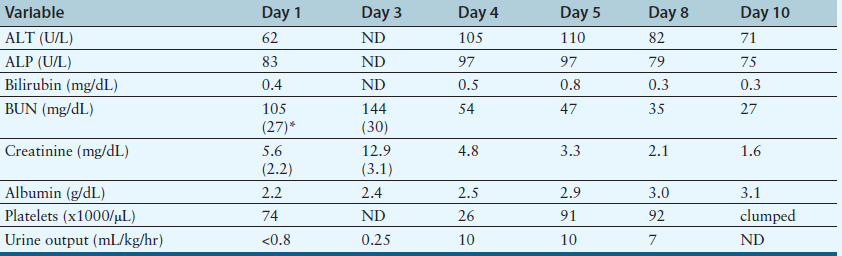 病例转归病例转归病例转归病例转归病例转归病例转归病例转归病例转归病例转归病例转归病例转归病例转归好转，痊愈。好转，痊愈。好转，痊愈。好转，痊愈。好转，痊愈。好转，痊愈。好转，痊愈。好转，痊愈。好转，痊愈。好转，痊愈。好转，痊愈。好转，痊愈。复诊信息复诊信息复诊信息复诊信息复诊信息复诊信息复诊信息复诊信息复诊信息复诊信息复诊信息复诊信息附：选择该病例的理由附：选择该病例的理由附：选择该病例的理由附：选择该病例的理由附：选择该病例的理由附：选择该病例的理由附：选择该病例的理由附：选择该病例的理由附：选择该病例的理由附：选择该病例的理由附：选择该病例的理由附：选择该病例的理由